POULE 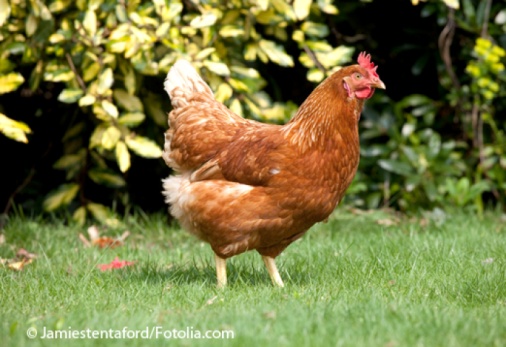 DINDON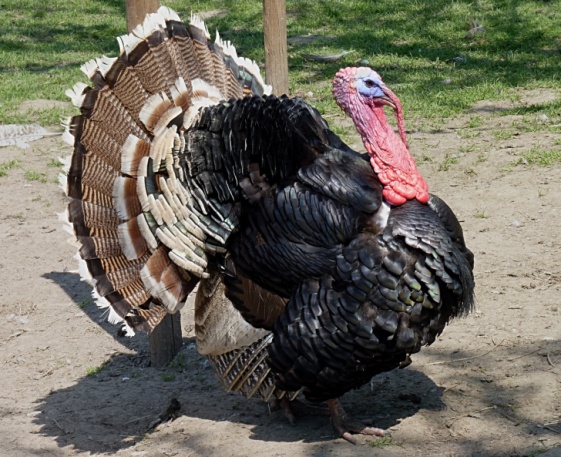 OIE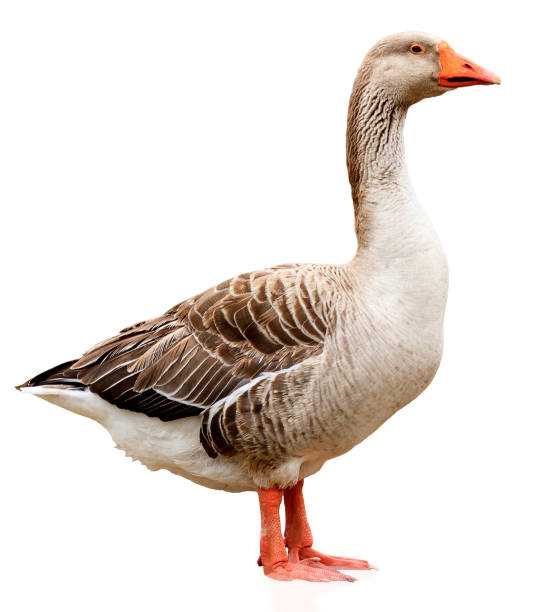 CANARD 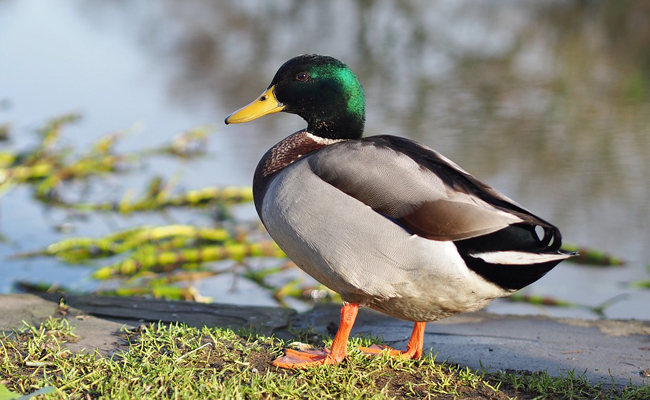 